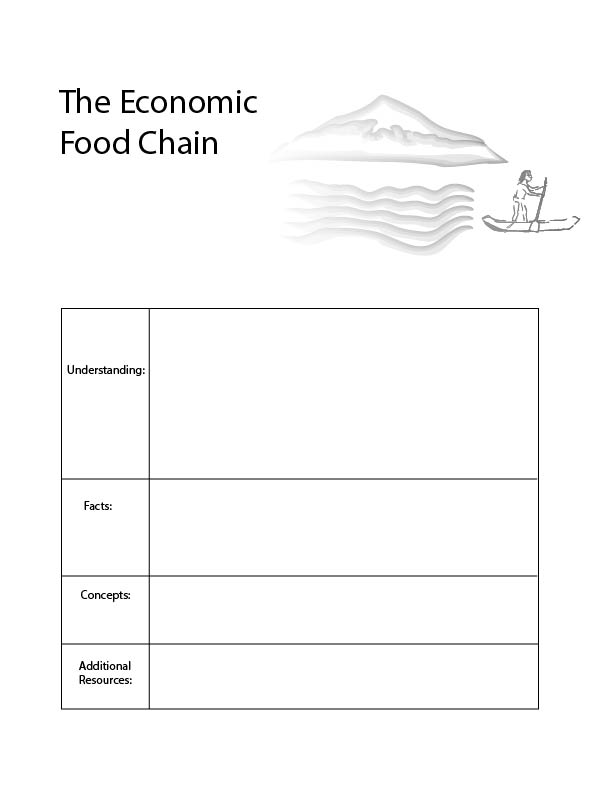 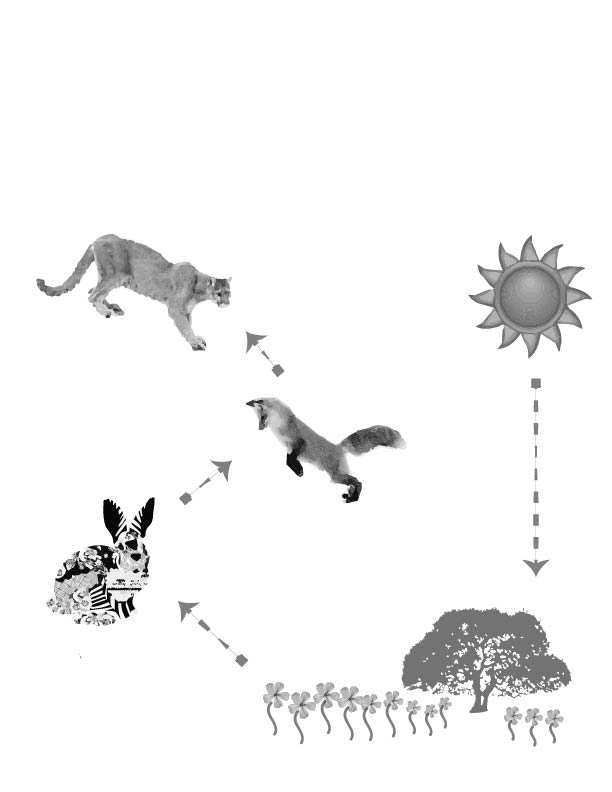 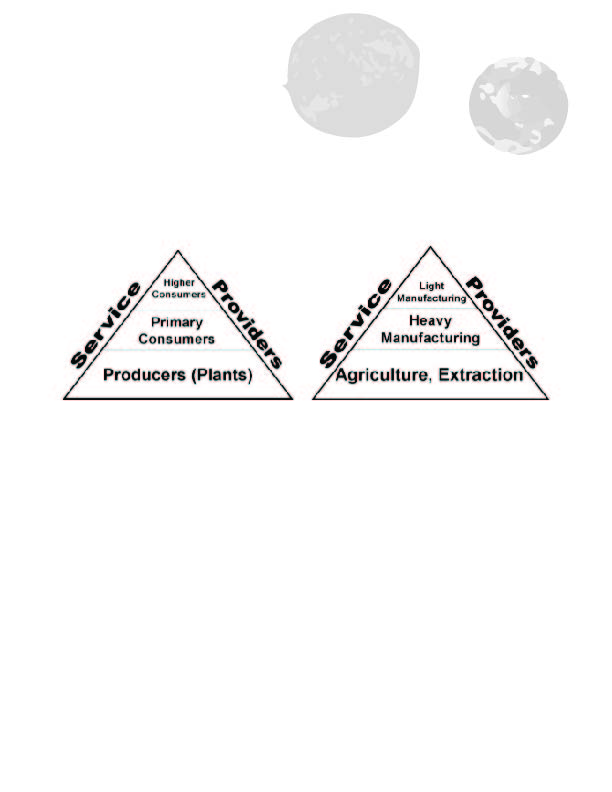 Nature’s food chain begins with plants. Plants can turn energy from the sun into food, so plants are the first step in nature’s food chain. An example is an oak tree that produces acorns. One step higher, in nature’s food chain, there are species that eat plants. This includes insects, animals, and even humans. An example is a squirrel that eats acorns. These species are the second step in nature’s food chain. They do not create food, like plants; rather, they eat plants. One step higher in nature’s food chain, there are those that eat the animals that eat plants. For instance, a fox that eats a squirrel. These are the three main steps in nature’s food chain: plants, animals that eat plants, and animals that eat animals. The human economy also has a similar food chain. In the first step in the economic food chain, we gather materials from the earth, such as water, trees, oil, metal and crops like cotton or carrots. At the second step in the economic food chain are manufacturers which transform these materials. For instance, some businesses turn trees into wood, clay into bricks, and earth elements into steel. They take the materials from the earth and transform them. The third step in the economy’s food chain is what we call light manufacturing. Light manufacturing includes the creation of things like computer chips requiring much more detailed work. These manufacturers combine materials from earlier stages to make something that costs more money.When we consider the trophic structure of the ecosystem, we realize that the health of the higher consumers and primary consumers, depends on the health of the primary producers - the plants. When we think about the economy in this way, we also realize that manufacturing sectors and service providers also depend on the base of the economy: the materials that come from nature.In the next sections, we will use examples of computers and pizza. These two examples are actually quite similar.  Imagine the first time that pizza was produced. People probably thought that this was a wonderful technology. Combining these ingredients and then cooking them together with fire. Today, we produce technologies that also seem wonderful and new. As the economy grows it combines materials in new ways to produce new products. However, these technologies always depend on raw materials. 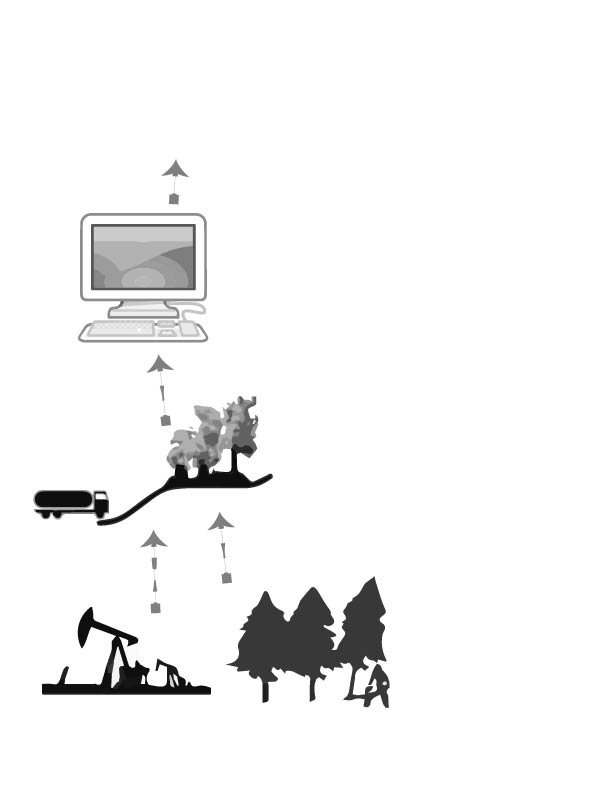 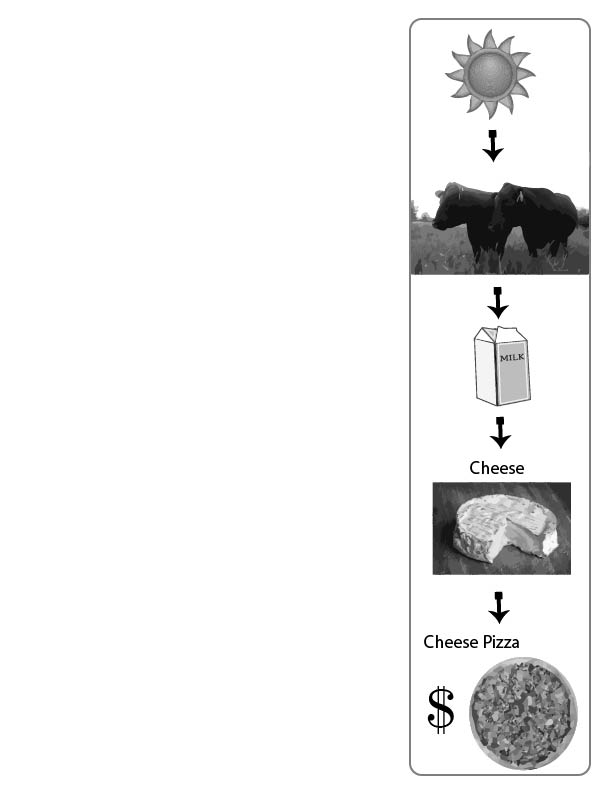 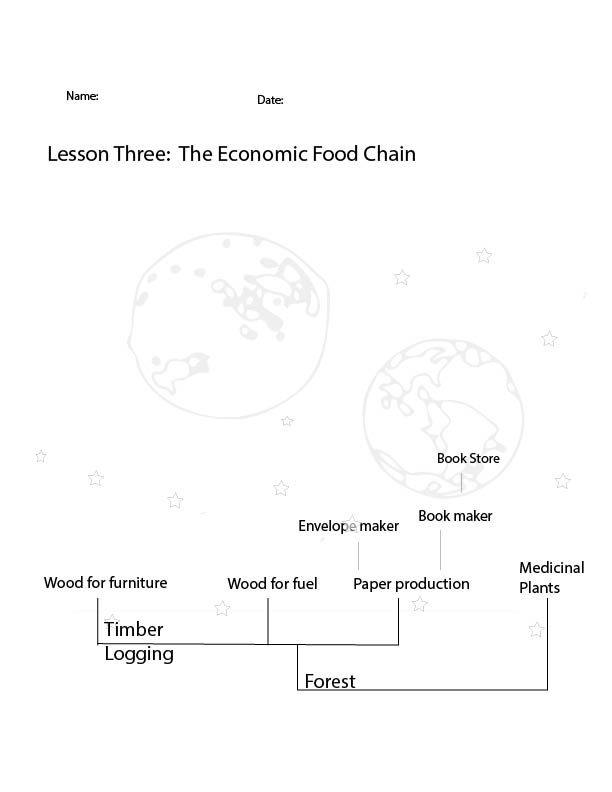 